О внесении изменений в постановление администрации города Сосновоборска от 09.08.2017 № 1027 «Об утверждении административного регламента предоставления муниципальной услуги «Прием заявлений, документов, а также постановка граждан на учет в качестве нуждающихся в жилых помещениях»В целях приведения муниципального правового акта в соответствие с действующим законодательством, в соответствии с п. 4 ст. 7 Федерального закона от 06.10.2003 № 131-ФЗ «Об общих принципах организации местного самоуправления в Российской Федерации», ст.3 Федерального закона от 27.07.2010 № 210-ФЗ «Об организации предоставления государственных услуг», на основании решения об удовлетворении протеста прокурора города Сосновоборска от 29.11.2022 № 7-02-2022 на постановление администрации города Сосновоборска от 09.08.2017 № 1027 «Об утверждении административного регламента предоставления муниципальной услуги «Прием заявлений, документов, а также постановка граждан на учет в качестве нуждающихся в жилых помещениях», руководствуясь ст. ст. 26, 38 Устава города Сосновоборска Красноярского края,ПОСТАНОВЛЯЮВнести в постановление администрации города Сосновоборска от 09.08.2017 № 1027 «Об утверждении административного регламента предоставления муниципальной услуги «Прием заявлений, документов, а также постановка граждан на учет в качестве нуждающихся в жилых помещениях» следующее изменение: - пункт 21 раздела II административного регламента (приложение к постановлению) изложить в новой редакции:«При наличии на территории, прилегающей к местонахождению УГИЗО, мест для парковки автотранспортных средств, выделяется не менее 10 процентов мест (но не менее одного места) для бесплатной парковки транспортных средств, управляемых инвалидами I, II групп, и транспортных средств, перевозящих таких инвалидов и (или) детей-инвалидов. На граждан из числа инвалидов III группы распространяются нормы настоящей части в порядке, определяемом Правительством Российской Федерации. Указанные места для парковки обозначаются специальным знаком и разметкой на дорожном покрытии и располагаются на наименьшем возможном расстоянии от входа в здание (но не более 50 метров). Указанные места для парковки не должны занимать иные транспортные средства, за исключением случаев, предусмотренных правилами дорожного движения.».Постановление опубликовать в городской газете «Рабочий» и разместить на официальном сайте администрации города Сосновоборска.Контроль за исполнением постановления возложить на заместителя Главы города по социальным вопросам (Е.О. Романенко).Глава города Сосновоборска                                                             А.С. Кудрявцев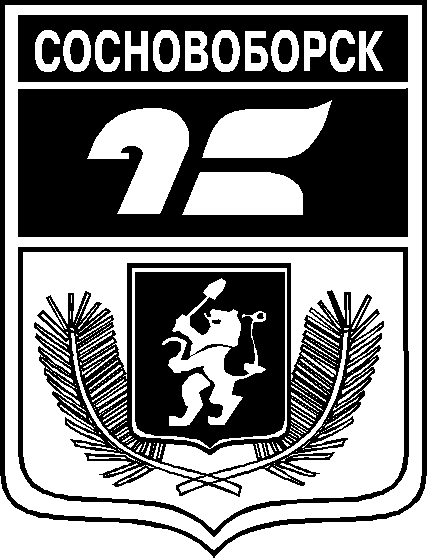 АДМИНИСТРАЦИЯ ГОРОДА СОСНОВОБОРСКАПОСТАНОВЛЕНИЕ 30 января 2023                                                                                                                         №108АДМИНИСТРАЦИЯ ГОРОДА СОСНОВОБОРСКАПОСТАНОВЛЕНИЕ 30 января 2023                                                                                                                         №108